YR10 GRAPHICS-SPRING ASSESSMENTPLC [PERSONAL LEARNING CHECKLIST]YR10 GRAPHICS-SPRING ASSESSMENTPLC [PERSONAL LEARNING CHECKLIST]YR10 GRAPHICS-SPRING ASSESSMENTPLC [PERSONAL LEARNING CHECKLIST]YR10 GRAPHICS-SPRING ASSESSMENTPLC [PERSONAL LEARNING CHECKLIST]YR10 GRAPHICS-SPRING ASSESSMENTPLC [PERSONAL LEARNING CHECKLIST]Topic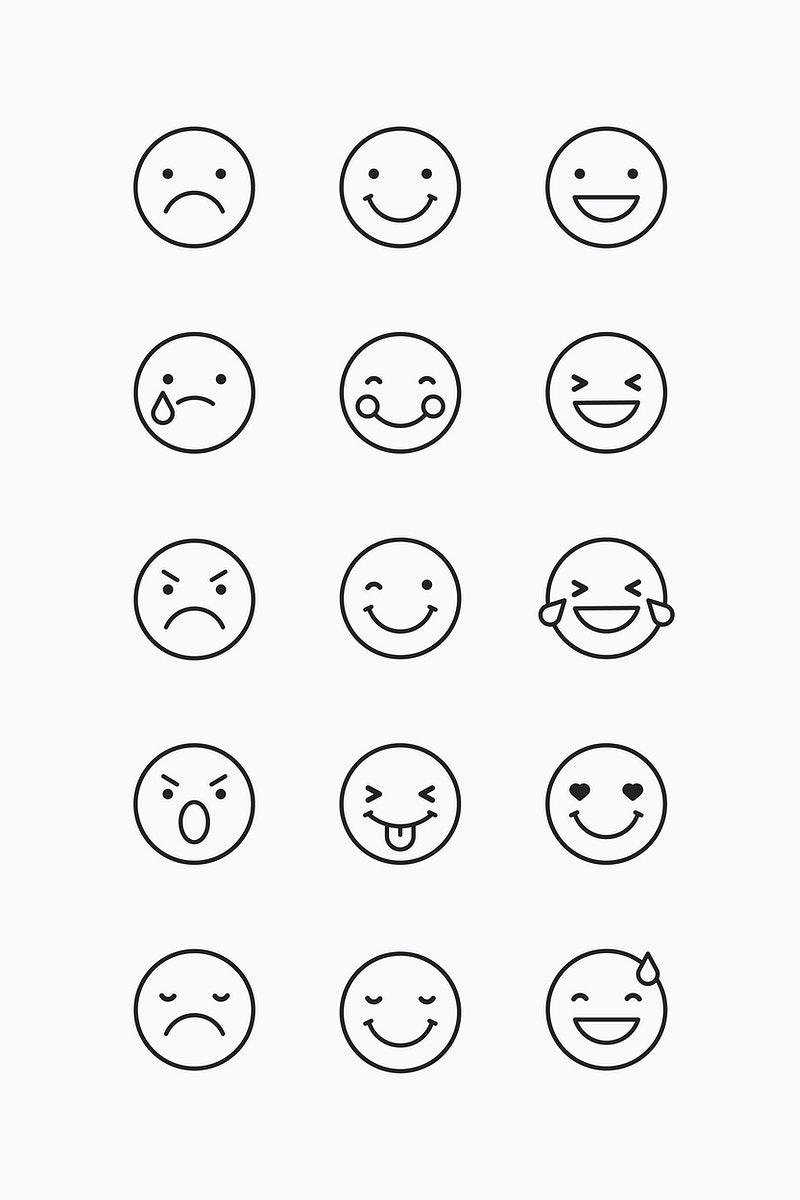 How I can help myself improve my understanding. E.g. Make flash cards, make clock revision, practise drawing diagrams of processes, use ‘BBCBitesize’, read relevant chapters of blue revision guideMaterial Physical and Working PropertiesPrimary Processing of MaterialsEnvironmental and Sustainability issues and the 6R’sIndustrial/Commercial Processes-Wasting,    Addition, De-forming and Re-forming Properties of Papers and BoardsIndustrial/Commercial Processes-Printing ProcessesIndustrial/Commercial Processes-cutting ProcessesIndustrial/Commercial Processes-special finishesHow papers and boards can be modifiedTools and equipmentScales of ProductionDesigners and companies